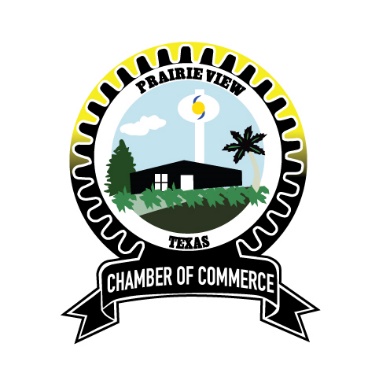                                         CALENDAR YEAR: _________________Please Check One Option.  Membership is Renewed on an Annual Basis.Payment Option:  You may submit payment thru PayPal using the Chamber’s Email Address where requested.Application Date:Application Date:[      ]NEW       [      ]RENEWINGOrganization or Business Name:Organization or Business Name:Organization or Business Name:Business Identification Number:Business Identification Number:Business Identification Number:Principal Contact:                                                                     Title:Principal Contact:                                                                     Title:Principal Contact:                                                                     Title:Individual Name, if not an Organization or Business:Individual Name, if not an Organization or Business:Individual Name, if not an Organization or Business:Email Address:                                                                           Telephone:Email Address:                                                                           Telephone:Email Address:                                                                           Telephone:Street Address:Street Address:Street Address:City:State:ZipcodeMailing Address (if different from above):Mailing Address (if different from above):Mailing Address (if different from above):City:State:ZipcodeCompany Website Address:Company Website Address:Company Website Address:Organization or Business Description:___________________________________________________________________________________________Organization or Business Description:___________________________________________________________________________________________Organization or Business Description:___________________________________________________________________________________________6LevelFeeMembership Category Description6$500Corporate/Cooperative Sponsor:  6-members allowed               Important:  Use reverse side to list required information on each person5$200Business Membership (more than 50 employees/members): 4-members allowed               Important:  Use reverse side to list required information on each person4$150Business Membership (up to 50 employees/members): 2-members allowed             Important:  Use reverse side to list required information on each person3$100Business Membership:  Sole Proprietorship:  1-member2$50Standard Membership:  Individual (community resident or associate)1$25Associate Membership:  College StudentsOFFICE USE ONLY:  Business Check#                                                                         Personal Check#